                          O B E C     K O T E Š O V ÁObecný úrad Kotešová,  013 61  Kotešová 325, 041/5575843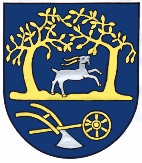                                                                                                       V Kotešovej dňa 10. 3. 2020OPATRENIE OBCE KOTEŠOVÁ V SÚVISLOSTI SO ŠÍRENÍM PRENOSNÉHO OCHORENIA COVID – 19   NA  ÚZEMÍ  OBCE  KOTEŠOVÁ     Obec Kotešová, zastúpená starostom obce PhDr., Mgr. Petrom Mozolíkom, na základe Rozhodnutia Úradu verejného zdravotníctva Slovenskej republiky  zo dňa 9. 3. 2020 v zmysle § 48 ods. 4 písm. d) zákona č. 355/2007 Z.z. a podľa § 47 zákona č. 71/1967 Zb. o správnom konaní (správny poriadok) v znení neskorších predpisov v súvislosti so zákazom pre všetky fyzické osoby, fyzické osoby – podnikatelia a právnickým osobám organizovať a usporadúvať hromadné podujatia športovej, kultúrnej, spoločenskej a inej povahy, v záujme obmedzenia stretávania sa osôb, ľudí a šírenia prenosného ochorenia v rámci preventívneho charakteru, s účinnosťou od 10. 3. 2020 do 23. 3. 2020 na území obce Kotešová a v organizáciách s pôsobnosťou obce Kotešová vydáva toto opatrenieObec Kotešová – v obci Kotešová na celom území:Zakazuje sa organizovať kultúrne podujatia, hromadné spoločenské posedenia pre občanov, fyzické osoby a podnikateľov, ako aj miestnych organizácii pod obcou Kotešová,Zakazuje sa organizovať športové podujatia – Obecný futbalový klub, Obecný stolnotenisový klub, Obmedzujú sa návštevy na obecnom úrade v Kotešovej v uvedenom termíne za účelom vybavovania písomnosti a potvrdení. Občania obce Kotešová môžu svoje žiadosti zasielať poštovou zásielkou na adresu: Obec Kotešová, 013 61 Kotešová 325, email: ocukotesova@mail.t-com.sk, alebo telefonický na číslo: 041/5575843, 0903564311,Výnimku z obmedzenia návštev obecného úradu je možné uplatniť len v prípade neodkladných záležitosti ako je úmrtie v rodine, alebo živelná pohroma. V rámci čistoty objektu Obecného úradu v Kotešovej zabezpečiť dezinfekčné prostriedky a častejšie vykonávať čistotu priestorov, najmä kľučiek na dverách.Zabezpečiť informovanosť občanov na svojej web stránke www.kotesova.info, v miestnom rozhlase a prostredníctvom SMS správ o prijatých opatreniach obce Kotešová ako aj Úradu verejného zdravotníctva SR.Základná škola s materskou školou Kotešová 378:Riaditeľka Základnej školy s materskou školou Kotešová 378 zabezpečí:Informovanie rodičov o možnosti uzatvorenia prevádzky základnej školy a materskej školy v prípade výskytu podozrenia na uvedené infekčné ochorenieZabezpečiť hygienické dezinfekčné prostriedky na neustále čistenie - umývanie rúk, ako aj priestorov miestnosti a kľučiek na dverách budov,Zabezpečiť organizáciu vyučovacieho procesu tak, aby žiaci mali dostatočný čas v obmedzenom počte navštíviť školskú jedáleň za účelom odobratia stravy,Obmedziť návštevy školy a materskej školy osobami, ktoré ponúkajú podnikateľské aktivity za účelom predaja svojich produktov, ako aj osôb, ktoré nie sú občanmi obce, alebo nie je známa ich cestovateľská anamnéza, Komunikovať s vedením školy poštovou formou – zasielanie pošty na adresu, Základná škola s materskou školou Kotešová 378, tel.: 041/5540669, alebo emailom: zskotesova378@gmail.com,Informovať zriaďovateľa Obec Kotešová o každom podozrení na infikovanie  uvedeným infekčným ochorením.Zabezpečiť informovanosť rodičov a občanov na svojej web stránke https://zskotesova.edupage.org/  prijatých opatreniach obce Kotešová, Základnej školy s materskou školou Kotešová 378, ako aj Úradu verejného zdravotníctva SR.Spoločný stavebný úrad pre obce v okrese Bytča -  pre všetky obce, ktoré sú začlenené v tomto spoločnom stavebnom úrade ako samostatné stavebné úrady obcí:Obmedziť v uvedenom období prijímanie nových žiadosti o vydanie stavebného povolenia, alebo Oznámenia o drobnej stavbe a iných konaní v rátane kolaudačných konaní, Občania môžu svoje otázky zasielať poštou na adresu  Spoločný stavebný úrad pre obce v okrese Bytča, Námestie SR č. 5, 014 01 Bytča, emailom na adresy zamestnancov:  Ing. Veronika Palková: email -  stu.palkova@gmail.com , tel.: 0911525298Ing. Miroslava Kubáňová: email - kubanovastu@gmail.com, tel.: 0904680690Zverejniť tento oznam na vchodových dverách spoločného stavebného úradu, že opatrenia trvajú v dobe od 10. 3. 2020 do 23.3.2020.PhDr. Mgr. Peter Mozolík   starosta obce Kotešová0903564311